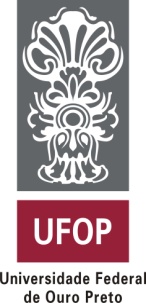 Formulário para Requisição de AnáliseUso interno do LaboratórioData de Recebimento:Responsável:Identificação Interna das Amostras:Identificação Interna das Amostras:Dados do SolicitanteDados do SolicitanteDados do SolicitanteSolicitante:Solicitante:Solicitante:Telefone:E-mail:E-mail:Orientador:Orientador:Orientador:Telefone:E-mail:E-mail:Projeto:Projeto:Projeto:Departamento:Departamento:Departamento:Finalidade Finalidade Finalidade (  ) Graduação           (   ) Pós-Graduação        (   ) Prestação de Serviço         (   ) Outros            (  ) Graduação           (   ) Pós-Graduação        (   ) Prestação de Serviço         (   ) Outros            (  ) Graduação           (   ) Pós-Graduação        (   ) Prestação de Serviço         (   ) Outros            Especificar:Especificar:Especificar:Quantidade de Amostras (Max. 5): Quantidade de Amostras (Max. 5): Quantidade de Amostras (Max. 5): Descrição/codigos das Amostras:Descrição/codigos das Amostras:Descrição/codigos das Amostras:Observações: As análises serão realizadas mediante as assinaturas dos coordenadores do projeto e do laboratório; de acordo com ordem de chegada dos requerimentos e a disponibilidade técnica e pessoal do laboratório. É responsabilidade do usuário dar entrada no registro de amostras do laboratório e entregar as amostras devidamente pulverizadas.Observações: As análises serão realizadas mediante as assinaturas dos coordenadores do projeto e do laboratório; de acordo com ordem de chegada dos requerimentos e a disponibilidade técnica e pessoal do laboratório. É responsabilidade do usuário dar entrada no registro de amostras do laboratório e entregar as amostras devidamente pulverizadas.Observações: As análises serão realizadas mediante as assinaturas dos coordenadores do projeto e do laboratório; de acordo com ordem de chegada dos requerimentos e a disponibilidade técnica e pessoal do laboratório. É responsabilidade do usuário dar entrada no registro de amostras do laboratório e entregar as amostras devidamente pulverizadas.    _________________________________    _________________________________     _______________________________AssinaturaCoordenador/ Orientador do ProjetoAssinaturaCoordenador/ Orientador do ProjetoAssinaturaCoordenador do Laboratório